SUPREME COURT OF CANADABetween:Her Majesty The QueenAppellantandClarence Michael MacLeodRespondentCoram:  Abella, Cromwell, Moldaver, Wagner and Gascon JJ.R. v. MacLEOD, 2014 SCC 76, [2014] 3 S.C.R. 619Her Majesty The Queen	Appellantv.Clarence Michael MacLeod	RespondentIndexed as: R. v. MacLeod2014 SCC 76File No.: 35957.2014: December 10.Present:  Abella, Cromwell, Moldaver, Wagner and Gascon JJ.on appeal from the court of appeal for nova scotia	Criminal law — Second degree murder — Charge to jury — Lesser verdict of manslaughter — Air of reality — Defence counsel arguing at trial that alternate verdict of manslaughter incompatible with main defence — Trial judge erred in failing to charge jury on manslaughter. 	APPEAL from a judgment of the Nova Scotia Court of Appeal (Saunders, Beveridge and Farrar JJ.A.), 2014 NSCA 63, 346 N.S.R. (2d) 222, 311 C.C.C. (3d) 300, [2014] N.S.J. No. 294 (QL), 2014 CarswellNS 425, setting aside the accused’s conviction for second degree murder and ordering a new trial.  Appeal dismissed.	Mark A. Scott and Marian Fortune-Stone, Q.C., for the appellant.	Roger A. Burrill, for the respondent.	The judgment of the Court was delivered orally byCromwell J. ― In our view, it was an error of law in this case not to leave manslaughter with the jury notwithstanding the position of the defence at trial.  The appeal is dismissed.	Judgment accordingly.	Solicitor for the appellant:  Public Prosecution Service of Nova Scotia, Halifax.	Solicitor  for the respondent:  Nova Scotia Legal Aid, Halifax.Citation: R. v. MacLeod, 2014 SCC 76, [2014] 3 S.C.R. 619Date: 20141210Docket: 35957Reasons for Judgment:(para. 1)Cromwell J. (Abella, Moldaver, Wagner and Gascon JJ. concurring) 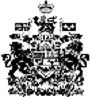 